Десять ключей успешного воспитания.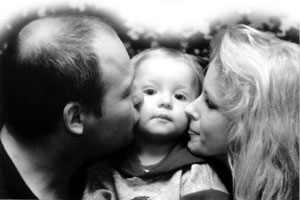  1.Относитесь к воспитанию неформально.    Обращайте внимание на качество проведенного с ребенком времени, а не на его количество. Современная жизнь всех нас научила невольно экономить на всем, в том числе на эмоциях, разговорах, общении с детьми. Поэтому вместо того, чтобы сосредоточить все внимание на том, что нам сбивчиво рассказывает ребенок, мы слушаем рассеянно, думая о своем. Между тем научно доказано, что дети «скупых» и неумелых в общении родителей плохо себя ведут и чувствуют себя потерянными. Поэтому даже отрицательное внимание (неодобрение, осуждение) лучше, чем холодность и безразличие.2.Поменьше говорите, побольше делайте.    Статистика утверждает: мы даем своим детям до 2000 (!) советов и замечаний в день. Поэтому неудивительно, что наши дети становятся «глухими». Если ребенок, несмотря на ваши просьбы, с завидным безразличием бросает в стирку носки, вывернутые наизнанку, однажды выстирайте их такими, какие они есть. Пусть сам убедится, что в таком виде их невозможно отстирать и высушить. Дела убедительнее и громче слов. 3. Дайте детям почувствовать, что они сильны, легальными способами; иначе они сами найдут нелегальные. А для этого с детьми надо советоваться, давать им право выбирать, покупать, считать деньги, готовить несложные блюда. Двухлетнему ребенку по силам вымыть пластиковую посуду, фрукты и убрать столовые приборы в ящик. Конечно, у вас это выйдет быстрее и лучше, но разве в этом дело? Если вы будете обходиться без помощи детей, вы лишите их возможности чувствовать себя нужными и сильными. 4. Не забывайте думать о том, к чему могут привести ваши слова и поступки. Спрашивайте себя так:– Что случилось бы, если б я не вмешался?Если мы вмешиваемся, когда в этом нет необходимости, мы лишаем детей возможности видеть последствия и учиться на собственных ошибках. И тем самым подменяем живую жизнь ворчливыми нравоучениями и запугиванием. Если ваш ребенок забывает взять с собой завтрак – не кладите его изо дня в день в портфель. Дайте ему забыть его, проголодаться и запомнить, что по утрам нужно класть завтрак в портфель самому.5.Все ваши правила и требования должны быть логически обоснованы и понятны ребенку. А для этого в следующий раз, когда он забудет сдать фильм в видеотеку, не спешите отчитывать – он обидится, и урок не пойдет впрок. Не бегите сами, не отдавайте его долги. Пусть он сам решает эту проблему и думает, где взять денег в долг. Последствие для ребенка должно быть логически связано с его собственным поведением. И только тогда, когда он вернет весь свой долг, ребенок увидит логику в вашей дисциплине.6. Избегайте конфликтов. Если ребенок проверяет вас истерикой, обидой, злостью или говорит с вами непочтительно, лучше уйти и сказать, что вы его ждете в соседней комнате, чтобы спокойно поговорить. Не поддавайтесь на провокации и храните невозмутимость изо всех сил. Если вы обиделись или разозлились – вы проиграли.7. Не мешайте в одну кучу вину и виноватого. Ребенок может сделать что-то нехорошее, но не может быть плохим. Он должен всегда быть уверен, что его любят независимо от того, что он сделал. Если сомневаетесь в правильности своих требований, спросите себя честно: «Будет ли ребенок от этого увереннее в своих силах?»8. Нужно уметь быть добрым и твердым одновременно. Предположим, вы сказали дочери, что нужно одеться за пять минут, иначе посадите ее в машину в ночной рубашке. По истечении указанного срока имеете полное право спокойно и бережно отнести ее в машину. И смею вас уверить: в следующий раз у вас не будет проблем по утрам с одеванием. Только в этот момент вы должны быть добрыми и справедливыми.9. Нужно всегда помнить о вечности и о том, что наше слово отзовется не только сейчас, но и через года, когда наши дети будут воспитывать наших внуков. Исходя из этих соображений, иногда приходится отказываться от простых и быстрых решений проблемы, предпочтение отдав сложным и трудоемким, если это в будущем принесет большую пользу нашим детям и внукам. Если мы можем ударить ребенка, то, пытаясь решить сиюминутную проблему, мы заодно учим его агрессивным действиям в ситуациях, когда чего-то хочешь добиться от другого человека или ребенка.10. Будьте последовательны. Если вы договорились, что не будете покупать в магазине конфеты, держите свое слово, несмотря на капризы, уговоры и слезы, как бы ни было жаль ребенка и как бы ни хотелось пойти на попятную. Ребенок будет больше уважать вас, если увидит, что вы умеете держать обещания.Дети учатся жить у жизни- Если ребенка постоянно критикуют, он учится ненавидеть;- Если ребенок живет во вражде, он учится агрессивности;	- Если ребенка высмеивают, он становится замкнутым;	- Если ребенок живет в упреках, он учится жить с чувством вины;	- Если ребенок растет в терпимости, он учится принимать других;	- Если ребенка подбадривают, он учится верить в себя;	- Если ребенка хвалят, он учится быть благодарным;	- Если ребенок растет в честности, он учится быть справедливым;	- Если ребенок в безопасности, он учится верить в людей;	- Если ребенка поддерживают, он учится ценить себя;	- Если ребенка понимают  и дружелюбно к нему относятся, он учится находить любовь в этом мире.